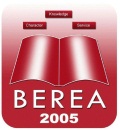                         Ponce Street, Phase 7, Vista Verde Executive Village, Antipolo City                                 1870 Philippines   (02) 8682-9391 PLEASE WRITE IN PRINT. STUDENT’S NAME                               Last                                                  First                                          Middle                                         GRADE/LEVEL                              HOME ADDRESS			   No.          Street                                 Barangay / Subdivision                            City/Municipality                      ProvincePARENTS’ INFORMATION                                                                      MOTHER                                                                                               FATHERName :Occupation : Employer : Contact No.: Email (required): Person to notify in case of emergency:                                                                                                                         Name                                                          Contact Nos.   All the information provided on this form are true and correct. We acknowledge and give our consent that Berea shall use them only for enrolment, and other academic activities which is allowed under the provisions of the Manual of Regulations for Private Schools (MRPS) and the Berea Data Privacy Policy. Once officially enrolled in Berea Arts and Sciences High School, we hereby accept and abide by the rules and regulations of the school.						_________________________________   _________________________________     _________________________         Signature over Printed Name of Student           Signature over Printed Name of Parent                            Date Enrolled	                        Ponce Street, Phase 7, Vista Verde Executive Village, Antipolo City                                 1870 Philippines   (02) 8682-9391 PLEASE WRITE IN PRINT. STUDENT’S NAME                               Last                                                  First                                          Middle                                         GRADE/LEVEL                              HOME ADDRESS			   No.          Street                                 Barangay / Subdivision                            City/Municipality                      ProvincePARENTS’ INFORMATION                                                                      MOTHER                                                                                               FATHERName :Occupation : Employer : Contact No.: Email (required): Person to notify in case of emergency:                                                                                                                         Name                                                          Contact Nos.   All the information provided on this form are true and correct. We acknowledge and give our consent that Berea shall use them only for enrolment, and other academic activities which is allowed under the provisions of the Manual of Regulations for Private Schools (MRPS) and the Berea Data Privacy Policy. Once officially enrolled in Berea Arts and Sciences High School, we hereby accept and abide by the rules and regulations of the school.						_________________________________   _________________________________     _________________________         Signature over Printed Name of Student           Signature over Printed Name of Parent                            Date Enrolled	